Lumbee Homecoming 20179th Annual Pembroke Bicycle Ride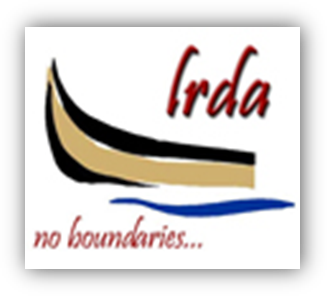 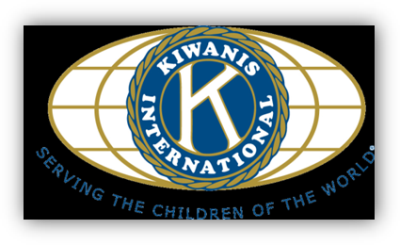             July 1, 2017Starting Lineup & Registration at Lumbee Regional Development Association (LRDA)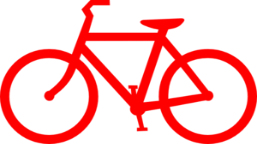 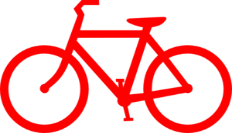  Registration is $10.00 Registration: 6:30 am                           Race Starts: 7:15 amEntry FormName ___________________________________        Age ________           Phone # _______________Address ____________________________________________________________________________ Email _______________________________________________________________________(optional)Waiver: In consideration of acceptance of this entry, I waive any and all claims for myself and my heirs against Lumbee Regional Development Association, Inc. (LRDA), its Board of Directors, elected officials, volunteers or other persons, including sponsors, for any illness or injury which may directly result from my participation in the 20 Mile Bike Run. I further state that I am in proper physical condition to participate in this event and agree that none of the above parties are under obligation to provide a physical examination or other evidence of my fitness to participate in the bike ride, with this being my sole responsibility. I also give permission for the free use of my name and photo in any news coverage or publicity of subsequent events._____________________________                         _________________________________________ Athlete Signature                                                                     Parent Signature required if under 18 years of age *Check or Money Order ONLY!!!                                                  *Payable to Lumbee Homecoming Bike Run*For More information Contact: Mitch Lowry @ 910.521.3637 or Virgil Oxendine @ 910.521.8602      